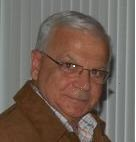 Finale du circuit provincial et Championnat DominionFin de semaine active pour les compétiteurs du club KénogamiJONQUIÈRE (05 novembre 2013) – Avec la Finale du circuit provincial, au club Laviolette de Trois-Rivières, et la présentation du Dominion, identifié comme le Championnat des clubs de curling du Québec, qui se déroulait au club Riverbend d’Alma, les compétiteurs du club Kénogami ont été plutôt actifs au cours du dernier week-end. C’est le moins qu’on puisse dire.D’abord à Trois-Rivières, le quatuor dirigé par Roger Perron, du club Port-Alfred, a mérité une passe directe pour le Championnat provincial de curling senior masculin après avoir remporté les grands honneurs de la Finale du circuit provincial, catégorie hommes senior, en fin de semaine dernière.  Reynald Hébert et Réjean Côté, du club Kénogami,  faisaient partie du quatuor complétée par Ghislain Thivierge, du club Riverbend d’Alma. Précisons que Réjean Côté est le cinquième joueur de l’équipe. En fin de semaine toutefois il a été appelé en relève à Gérald Brassard, retenu dans la région pour des raisons professionnelles. Il évoluait au poste de deuxième alors que Reynald Hébert jouait troisième. Pour sa part, le capitaine Roger Perron dirigeait le jeu tout en lançant les premières pierres, pendant que Ghislain Thivierge effectuait les derniers lancers.Au cours de cette finale du circuit provincial, l’équipe Perron a terminé la ronde préliminaire avec un dossier de deux victoires et une seule défaite.  En demi-finale, le quatuor régional a éliminé une autre équipe de la région, celle du capitaine Georges Gagnon, du club Riverbend, avant de prendre la mesure de celle de Rob Maclean (Montréal), en grande finale.Notons que Roger Perron mérite ce laissez-passer pour une deuxième année consécutive. Il avait fait de même l’an dernier alors que la Finale du circuit provincial était présentée au club Chicoutimi.  Le Championnat provincial senior masculin est programmé du 17 au 23 février 2014, au club Aurèle-Racine de Sorel-Tracy.Toujours à Trois-Rivières  mais cette fois dans la catégorie Hommes, Serge Reid a raté de peu son laissez-passer pour le Championnat provincial masculin Tankard, qui aura lieu à Val d’Or en janvier 2014. Reid, dont l’équipe est complétée de Jean-Sébastien Roy, Simon Dupuis et Maurice Cayouette, n’aura en fait subi qu’une seule défaite au cours de cette compétition, mais il s’agissait de l’ultime rencontre face à Jean-Michel Ménard, en grande finale. Ce dernier l’a emporté 5-1 pour ainsi mériter sa place pour Val d’Or.Championnat DominionPendant ce temps, au Championnat provincial Dominion, à Alma, les deux équipes du club Kénogami, n’ont pu vraiment se faire justice.La meilleure performance régionale  appartient à celle dirigée par Julie Hamel qui a terminé avec une fiche de trois victoires et deux défaites. Hamel qui jouait en compagnie de Jany Tanguay, Lynne Mimeault et Valérie Tanguay, s’est inclinée en finale pour l’obtention de la troisième place disponible dans le carré d’as, face à Véronique Blanchet, du club Longue-Pointe.Finalement, au niveau masculin, Yannick Martel, du club Kénogami, a terminé la compétition avec un dossier d’une victoire et deux défaites. Pascal Girard, Steve Girard et Martin Asselin jouaient en sa compagnie.Roger Bertrand, du club Buckingham de Gatineau, et  Janet Fontaine, du club St-Lambert, ont remporté les grands de ce Championnat provincial des clubs de curling et représenteront maintenant le Québec au Championnat canadien Dominion prévu du 18 au 23 novembre, à Thunder Bay en Ontario.Pierre Fellice